Job Application FormPlease complete this form as part of your application.  In addition to this form you will also need to include a covering letter, a resume outlining education, employment history, copies of certificates / qualifications / licenses (as identified in the position description), details of 2 professional referees and any additional information relevant to the position.Reponses must address the core capabilities, values and behaviours necessary to successfully fulfil the requirements of the positionbe a maximum of 4 pagesbe relevant and concise, dot points are acceptableFile action: Human resources application file APPLICANT RESPONSE FORMDocument Reference No: CMA 321 FORMDocument Reference No: CMA 321 FORMPosition detailsPosition detailsVacancy reference number21/020Position titleContract and Business Support Officer Position locationMildura Applicant detailsName: Email address:Please note – all correspondence in relation to this application will be sent to your email addressPhone number:SHORT ANSWER QUESTIONSApplicants are to respond to the following questions:Q1:  Explain your previous experience or knowledge and how it relates to this position and any experience with   government procurement processesQ2:  Describe your experience with developing and maintaining procurement processes and supporting       documentation. Explain what documentation was involved?Q3:   How do you ensure good time management and prioritise your work when you have many tasks to complete? Q4:   Describe your recent experience with financial administration duties, corporate compliance, and record management. Q5:  This role includes the use of various Microsoft and corporate applications with attention to detail and ability to provide support to project officers. Can you outline your experience in using Microsoft office, teams and corporate applications for scheduling, invoicing , reconciliations and recordkeeping ?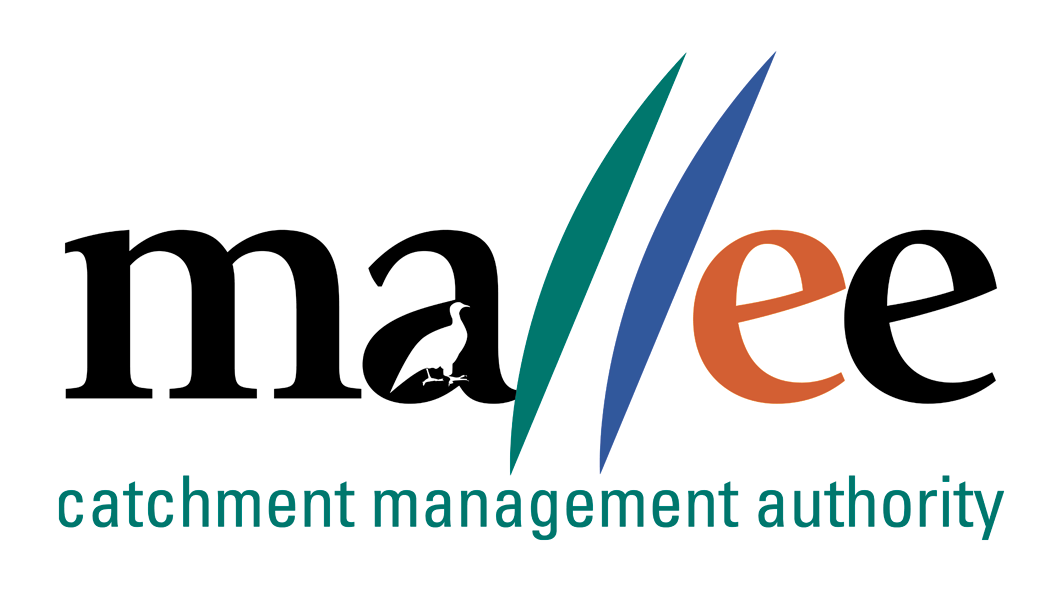 